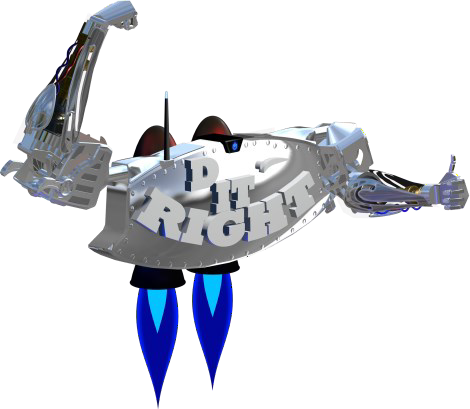 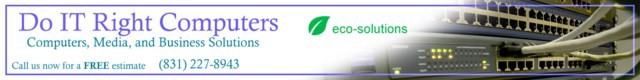 Do It Right Computers6232 DAWN DRHURDLE MILLS, NC 27541Phone: 831-227-8943Email: info@doitrightcomputers.comRFQ/RFPDo It Right Computers6232 DAWN DRHURDLE MILLS, NC 27541Phone: 831-227-8943Email: info@doitrightcomputers.comInformation:Date:Ship To:	Bill To:Instructions:For:DESCRIPTIONQUANTITYUNIT PRICERATEAMOUNTPlease fill below with Service, Enterprise, or Product requests (e.g.; 24x7x4 Support, 24x7x2 Support, 24x7xNBD Support…)Copy & Paste from Services and Enterprise page bullets to fill easier.Taxes are variable based on municipalities and nature of businessShipping and Handling/Free Estimate0.00TOTALTBDMake all requests to: Do It Right Computers, Inc.Six month, interest free financing available on purchases $99+.We are a Net 45 company.Thank you for your business!